Supplementary Table 1 The proportion of IgG subclass in MG patients with kidney biopsySupplementary Figure 1 Kaplan–Meier curves of MG patients stratified by the status of kidney biopsy.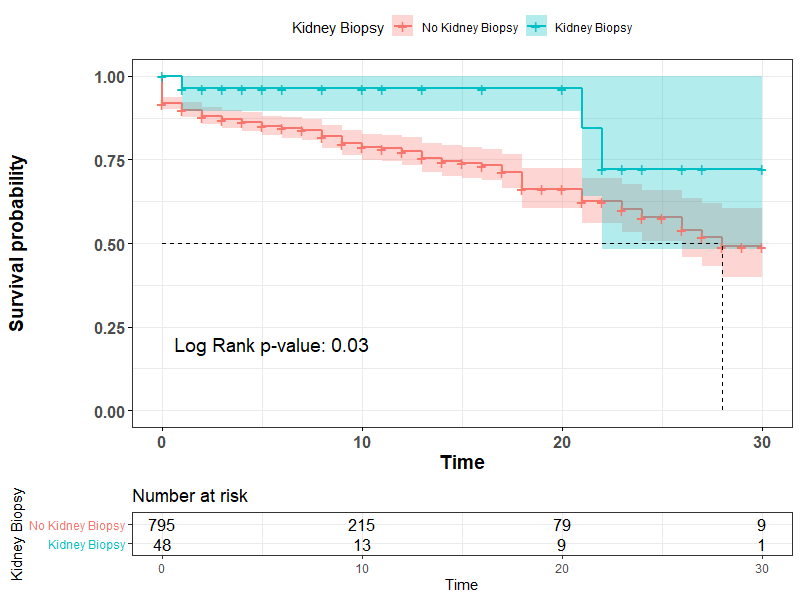 GroupingprincipleIgG subclass stainingIgG1N (%)IgG2N (%)IgG3N (%)IgG4N (%)Total64.4% 65/101)20 (30.7)26 (40.0)25 (38.4)21 (32.3)MGRS-related or notMGRS-related lesions55.8% (24/43)4 (16.6)8 (33.3)5 (20.8)4 (16.6)MGRS-related or notMG-unrelated lesions69.0% (29/42)14 (48.2)13 (44.8)16 (55.1)13 (44.8)Pathological manifestations classificationAmyloid nephropathy67.6% (23/34)4 (17.3)8 (34.7)7 (30.4)5 (21.7)Pathological manifestations classificationMN83.3% (15/18)13 (86.6)11 (73.3)13 (86.6)14 (93.3)Pathological manifestations classificationMPGN50.0% (4/8)1 (25.0)3 (75.0)1 (25.0)1 (25.0)